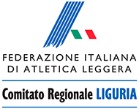 CDS CROSS 2021CDS CROSS SEN-PRO FEMMINILE1° Atl. Arcobaleno Savona – 9 punti2° Delta Spedizioni – 20 punti3° Trionfo Ligure – 28 puntiCDS CROSS JUN FEMMINILE1° Atl. Arcobaleno Savona – 10 punti2° Ergus Trail Team – 16 puntiCDS CROSS ALLIEVE1° Atl. Spezia Duferco – 9 punti2° Atl. Arcobaleno Savona – 18 punti3° Ergus Trail Team – 37 puntiCDS CROSS FEMMINILE (combinata)1° Atl. Arcobaleno SavonaCDS CROSS CADETTE1° Atl. Ceriale San Giorgio – 31 punti2° Atl. Spezia Duferco – 52 punti3° Centro Atletica Celle – 63 puntiCDS CROSS SEN – PRO MASCHILE1° Delta Spedizioni – 9 punti2° Atl. Spezia Duferco – 24 punti3° DLF Spezia Marathon – 28 puntiCDS CROSS JUN MASCHILE1° Trionfo Ligure – 11 punti2° Atl. Arcobaleno Savona – 17 punti3° Cus Genova – 21 puntiCDS CROSS ALLIEVI1° Atl. Arcobaleno Savona – 20 punti2° Trionfo Ligure – 20 punti3° Atl. Levante – 25 puntiCDS CROSS MASCHILE (combinata)1° Atl. Arcobaleno SavonaCDS CROSS CADETTI1° Trionfo Ligure – 27 punti2° Maurina Olio Carli – 49 punti3° Atletica Spezia Duferco – 91 punti